Completion photos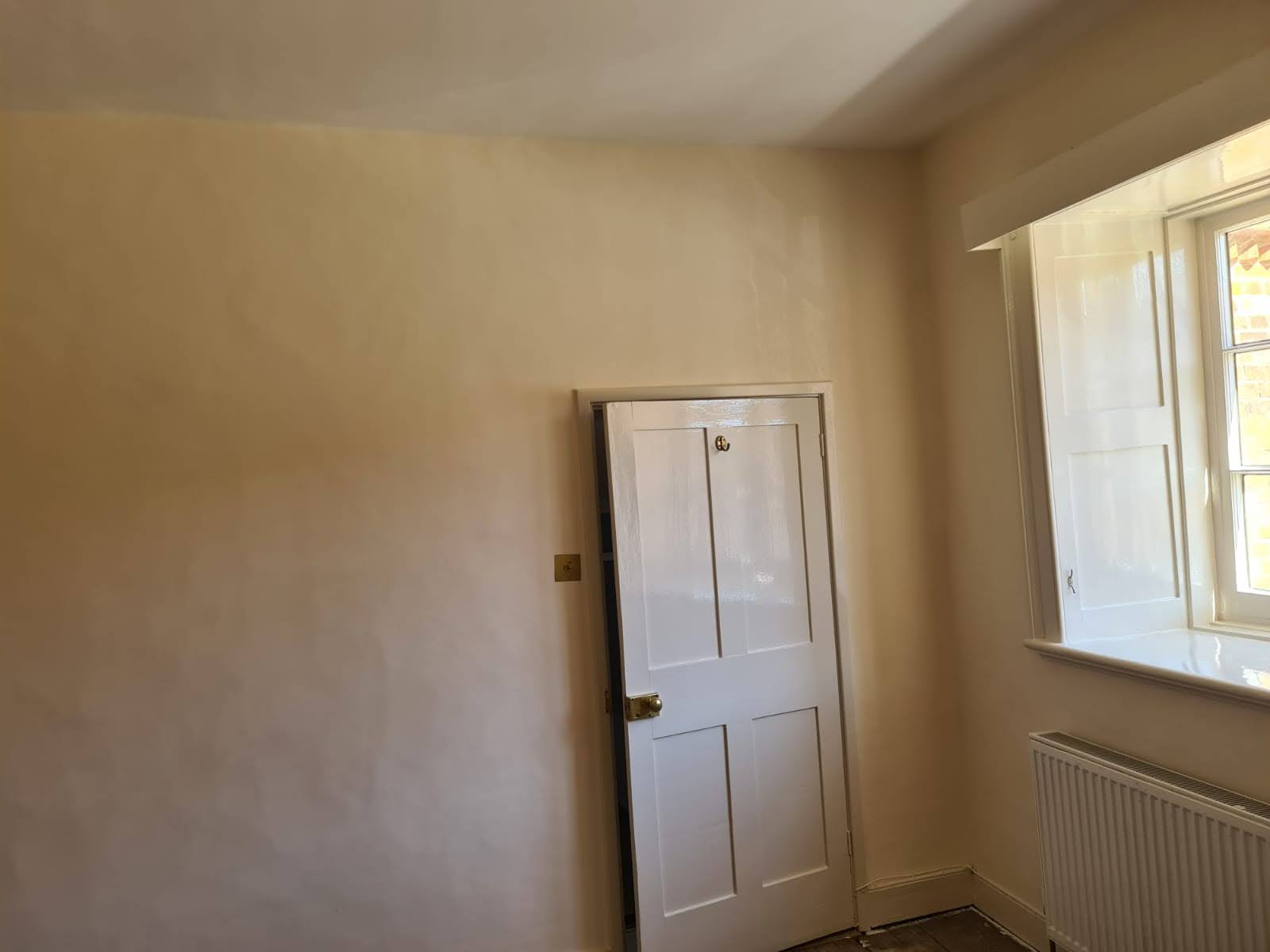 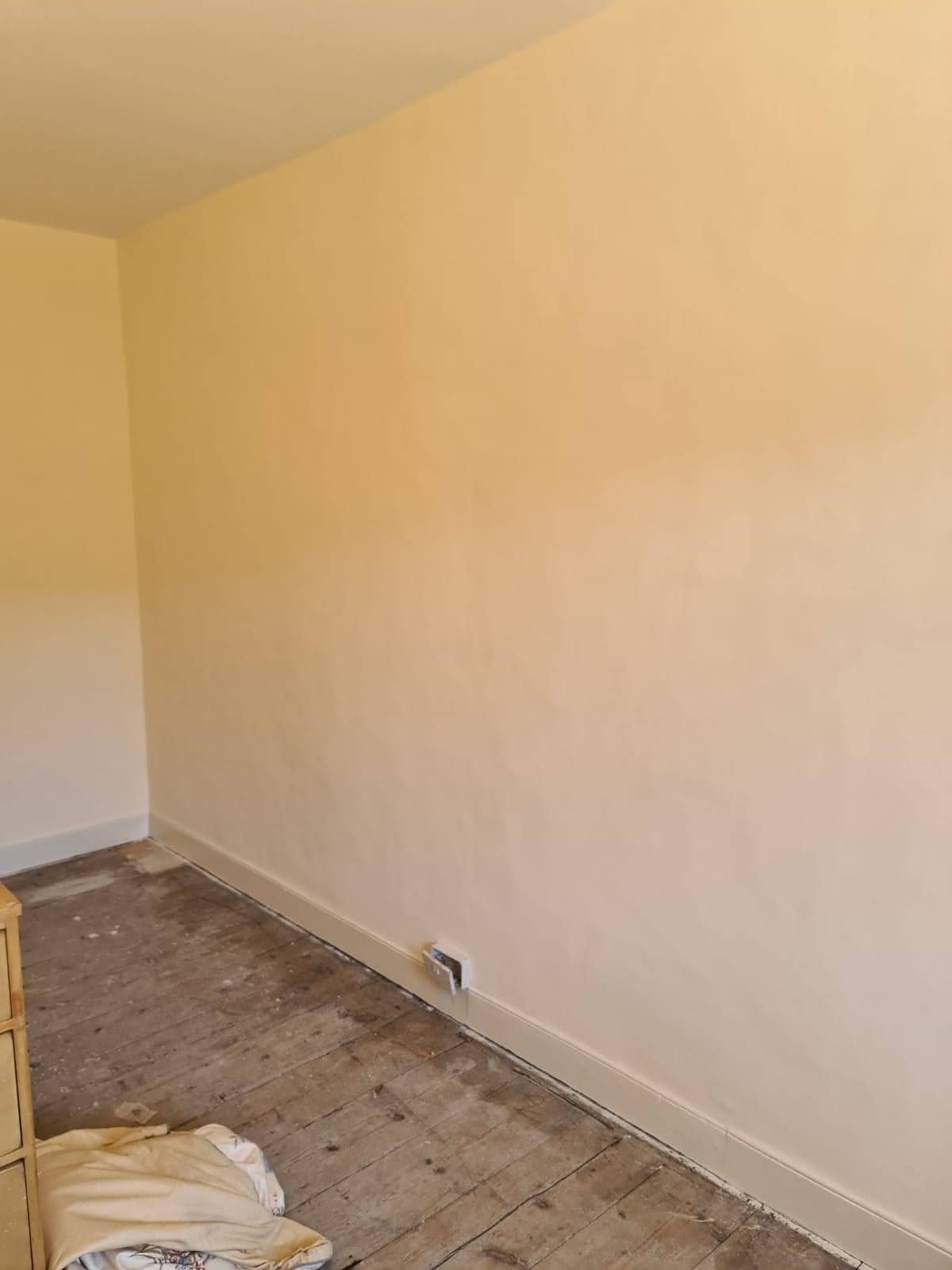 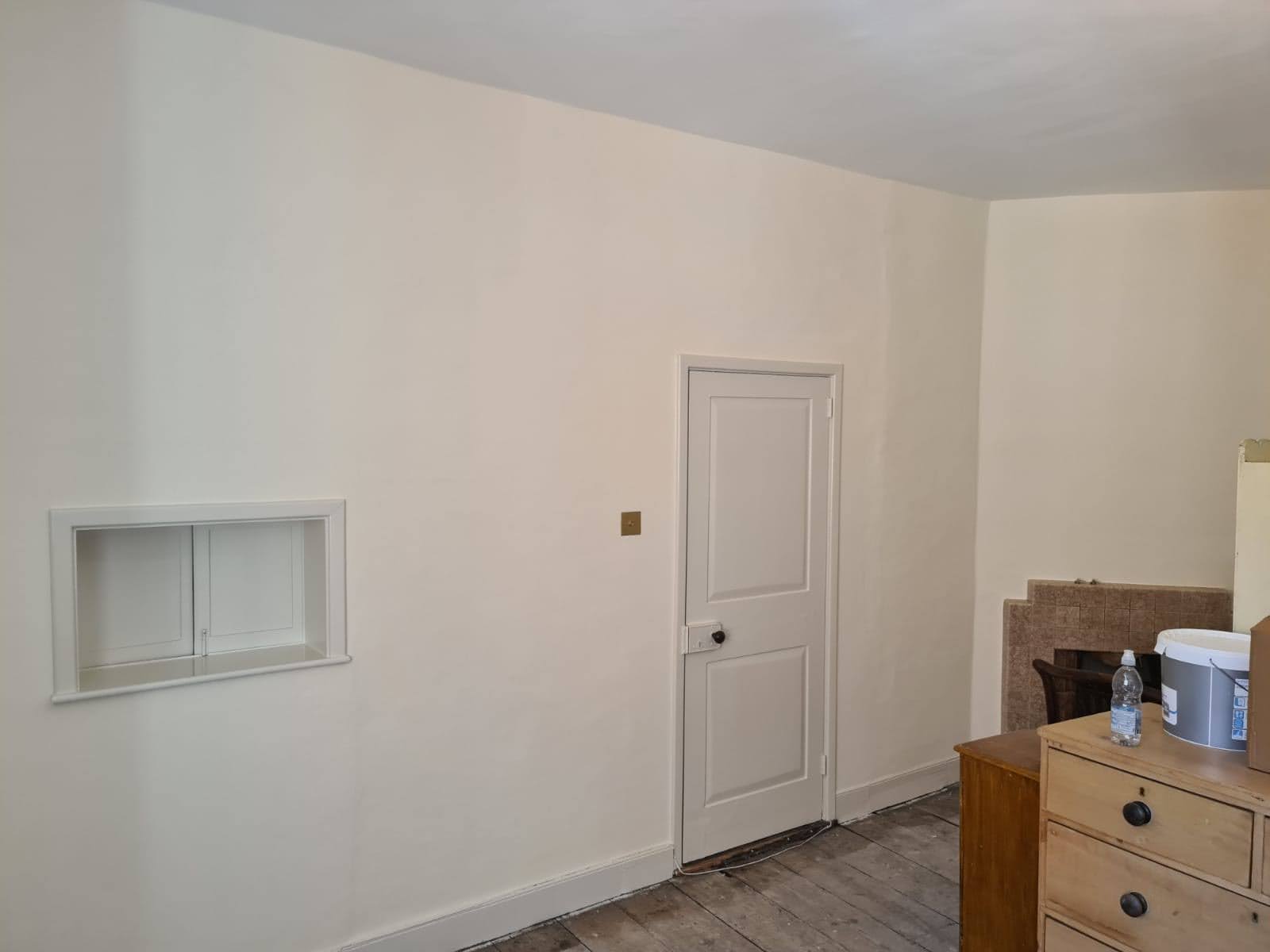 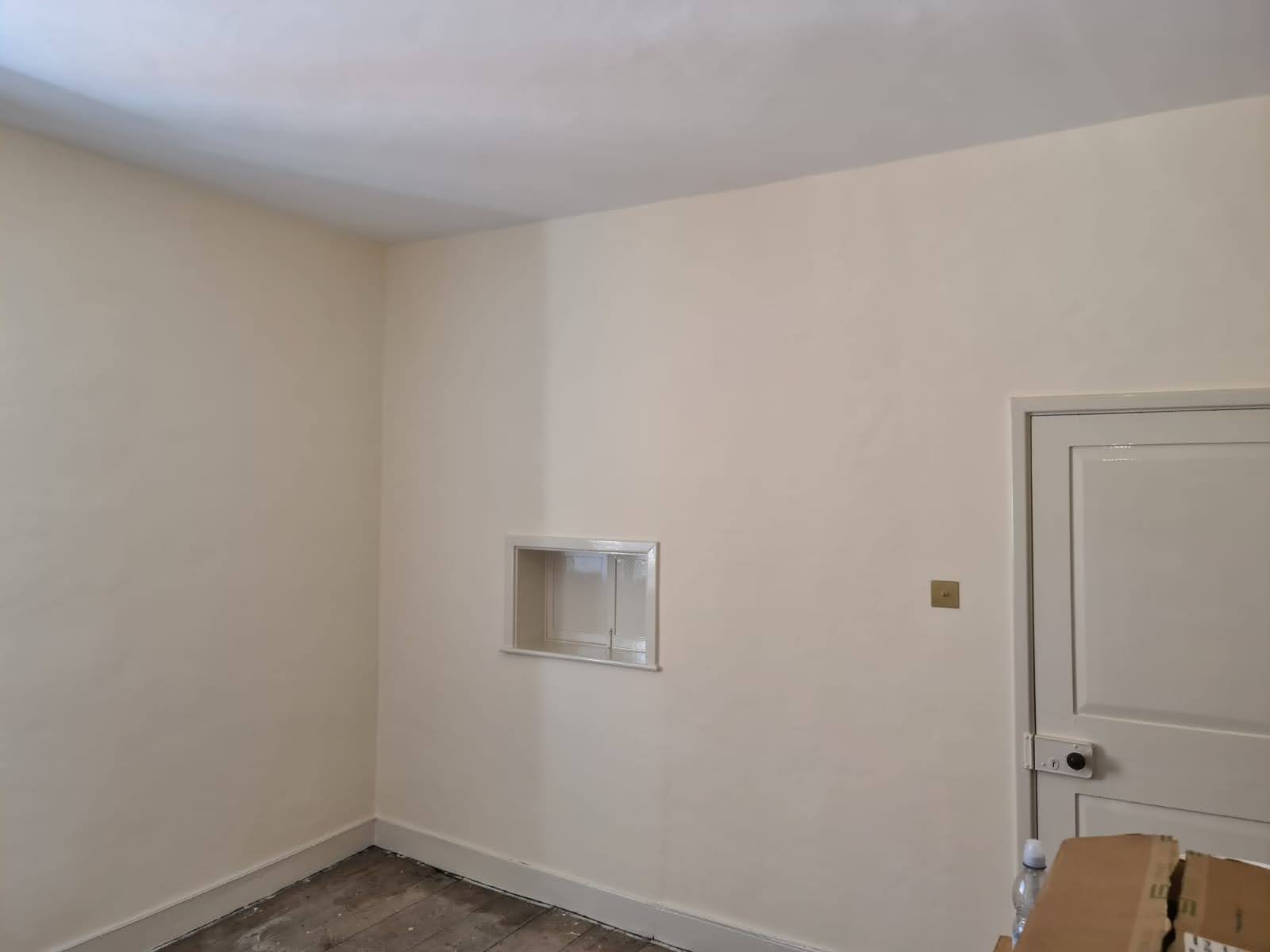 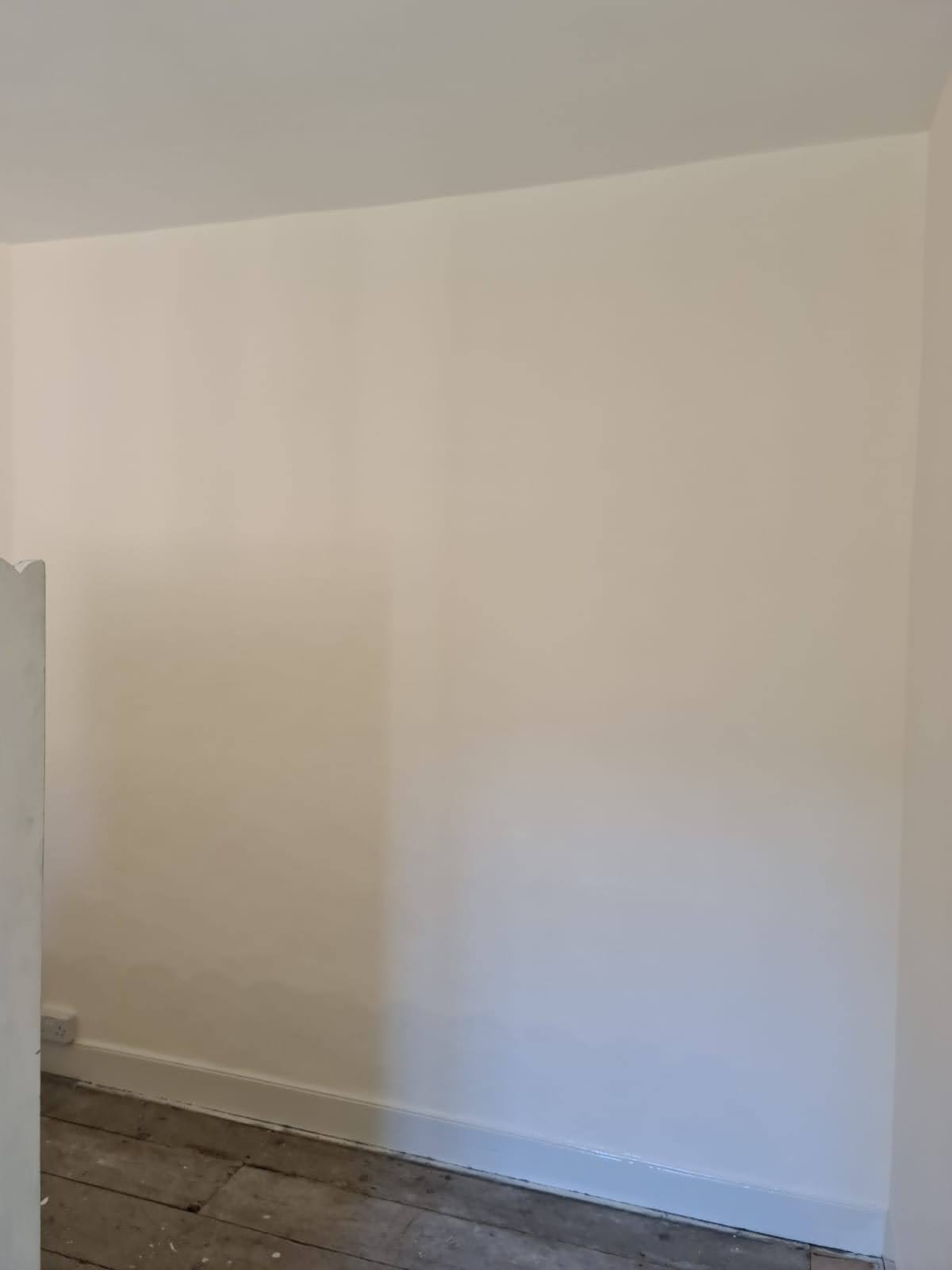 